Colorea y completa: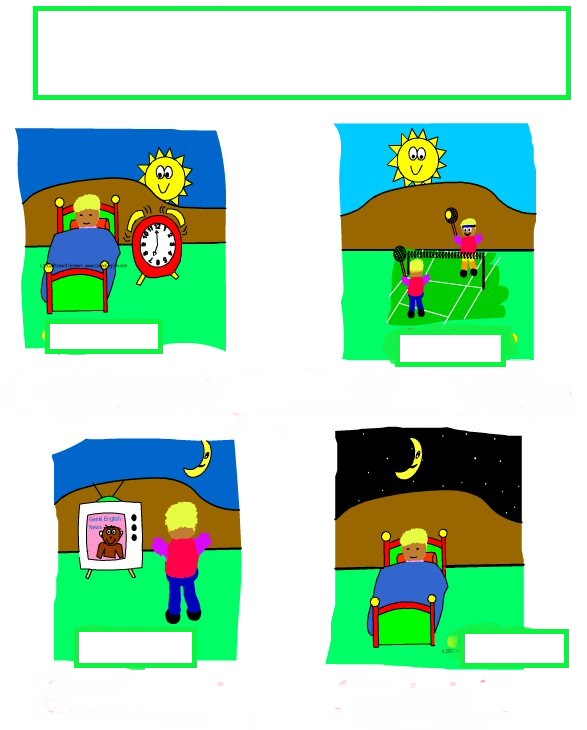 Good morning			Good afternoon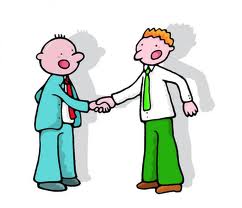 Good evening				HelloCarlos Cabrera Sánchez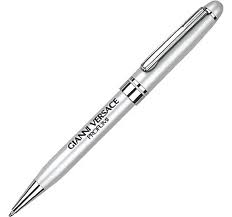  English TeacherRecorta las palabras y pégalas en el lugar indicado:Carlos Cabrera Sánchez English Teacher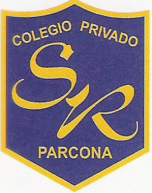 I.E.P. "Santa Rosa"1st gradeTOPIC   : GreetingsDATE    : ____ / ____ / 2013TOPIC Nº: 01I.E.P. "Santa Rosa"1st gradeTOPIC   : GreetingsDATE    : ____ / ____ / 2013WORKSHEET Nº: 01